1. Comunicazioni della f.i.g.c.	4551.1 Nessuna Comunicazione	4552. Comunicazioni della lega nazionale dilettanti	4552.1 Comunicati Ufficiali L.N.D.	4552.2 Circolari Ufficiali L.N.D.	4553. Comunicazioni del Comitato Regionale Lombardia	4563.1 Consiglio Direttivo	4563.1.1 Regolamento PREMIO coppa disciplina stagione 2022/2023	4563.1.2 Regolamento premio “giovani in campo” stagione Sportiva 2022/2023	4573.1.3 Regolamento torneo delle province 2022/2023	4604. Comunicazioni per l’attività del Settore Giovanile Scolastico del C.R.L.	4644.1 Attività S.G.S. di competenza L.N.D.	4645. Notizie DELLA DELEGAZIONE DI MONZA	4645.1 SORTEGGIO 3° GIORNATA MINITORNEO 2° CLASSIFICATE GIOVANISSIMI U14 AUTUNNALI	4646. Notizie su Attività Agonistica	4657. Giustizia di Secondo Grado Territoriale	4717.1 Corte sportiva di appello territoriale del crl	4717.2 Tribunale Federale Territoriale del CRL	4718. Rettifiche	4718.1 RETTIFICHE	4719. Legenda	472Legenda Simboli Giustizia Sportiva	4721. Comunicazioni della f.i.g.c. 1.1 Nessuna Comunicazione2. Comunicazioni della lega nazionale dilettanti 2.1 Comunicati Ufficiali L.N.D.Di seguito si pubblicano:C.U. n. 165: “Commissione Accordi Economici presso la LND” https://www.lnd.it/it/comunicati-e-circolari/comunicati-ufficiali/stagione-sportiva-2022-2023/9899-comunicato-n-165-commissione-accordi-economici-presso-la-lnd/file C.U. n. 166: “Abbreviazione termini Giustizia Sportiva Coppa Italia Under 19 maschile di Calcio a 5” https://www.lnd.it/it/comunicati-e-circolari/comunicati-ufficiali/stagione-sportiva-2022-2023/9909-comunicato-ufficiale-n-167-abbreviazione-termini-giustizia-sportiva-coppa-italia-under-19-maschile-di-calcio-a-5/file 2.2 Circolari Ufficiali L.N.D.Nessuna comunicazione3. Comunicazioni del Comitato Regionale Lombardia3.1 Consiglio Direttivo3.1.1 Regolamento PREMIO coppa disciplina stagione 2022/2023Il Consiglio Direttivo del C.R. Lombardia, nell’adunanza del giorno 02.12.2022, ha deliberato di assegnare alle società vincenti la Coppa Disciplina un premio pari alla tassa d’iscrizione al campionato da disputarsi nella stagione 2023/2024.Tale contributo sarà riconosciuto ad una sola società, la “prima assoluta” per ciascuno dei seguenti campionati indipendentemente dal numero di gironi in cui è articolato il campionato: Eccellenza; Promozione; 1ª Categoria; 2ª Categoria (un premio per ogni Delegazione); Juniores U19 Reg. A; Juniores U19 Reg. B; Juniores U18 Reg.; Eccellenza Femminile; Promozione Femminile; Juniores Reg. Femminile; C5 Serie C1; C5 Serie C2; C5 Serie D; C5 Regionale Femminile; C5 U21 Regionale; 3ª Categoria (1 premio per Delegazione); U19 Provinciale (1 premio per Delegazione).In caso di più squadre classificate al primo posto nella speciale graduatoria, il premio verrà ripartito fra le squadre stesse.La redazione della speciale classifica avverrà mediante la pubblicazione di una graduatoria risultante dal punteggio Coppa Disciplina totale (Campionato + Play-off_out + eventuali spareggi) diviso il numero totale di gare disputate. Esclusioni dalla classifica. Saranno escluse dalla classifica per l’assegnazione del Premio:- le Società che nella Stagione Sportiva 2022/2023 si dovessero rendere responsabili di illecito sportivo in una qualsiasi categoria di partecipazione della società compreso il Settore Giovanile;- le Società che nella Stagione Sportiva 2022/2023 si dovessero rendere responsabili di atti gravi di propri Dirigenti o tesserati che comportino una squalifica di 12 mesi o superiore, in una qualsiasi categoria di partecipazione della società compreso il Settore Giovanile.- le Società che nella Stagione Sportiva 2022/2023 superano i 100 punti in una qualsiasi categoria di partecipazione della società compreso il Settore Giovanile.- le società inattive nella stagione sportiva 2023/2024.Pertanto, nell’ipotesi che una o più Società di cui ai precedenti punti si siano classificate nei posti per i quali è riconosciuto il premio, a seguito della loro esclusione risulterà vincitrice dello stesso la Società immediatamente seguente in classifica che risulti in regola con le prescrizioni del presente progetto.Premi. Il premio spettante alle Società sarà corrisposto entro il 31 Ottobre 2023 a condizione che si siano regolarmente iscritte ad almeno un Campionato di competenza del Comitato Regionale Lombardia nella Stagione Sportiva 2023/2024 ed inserite nel relativo organico, ovvero per quelle promosse a campionati di Competenza della LND Nazionale o della FIGC che siano regolarmente iscritte al Campionato della Stagione Sportiva 2023/2024 ed inserite nel relativo organico.3.1.2 Regolamento premio “giovani in campo” stagione Sportiva 2022/2023Il Consiglio Direttivo del C.R. Lombardia, nell’adunanza del giorno 02.12.2022, ha deliberato di confermare anche per la stagione sportiva 2022/2023 il premio “Giovani in Campo”. Il premio è finalizzato a riconoscere alle società di 1ª e 2ª categoria un contributo economico per chi avrà utilizzato nelle gare ufficiali un numero maggiore di giovani di quelli previsti dal Comunicato Ufficiale del CRL n° 6 del 04.08.2022. Le società che utilizzeranno il maggior numero di giovani saranno premiate con contributi economici (3 premi per ogni categoria) in virtù di una graduatoria che terrà conto di diversi coefficienti.1) Prima Categoria:Alle società classificatesi alle prime tre posizioni verrà riconosciuto un contributo economico nella misura di seguito specificata:– 1a Classificata – € 5.000,00 (cinquemila/00)– 2a Classificata – € 4.000,00 (quattromila/00)– 3a Classificata – € 3.000,00 (tremila/00)2) Seconda Categoria Alle società classificatesi alle prime tre posizioni verrà riconosciuto un contributo economico nella misura di seguito specificata:– 1a Classificata – € 4.000,00 (quattromila/00)– 2a Classificata – € 3.000,00 (tremila/00)– 3a Classificata – € 2.000,00 (duemila/00)REGOLAMENTO1. CRITERI E MODALITA' DELLA CLASSIFICA DI MERITOa) Ai fini del computo generale della classifica saranno prese in considerazione solo le gare ufficiali del Campionato, a partire dalla 1ª giornata del girone di andata, con esclusione delle ultime cinque (regular season). Nel computo delle gare ufficiali non sono, pertanto, comprese le eventuali gare di spareggio, play-off e play-out. Nell’ipotesi di rinuncia o di esclusione durante il Campionato, di una squadra, i punteggi conseguiti nelle gare con quest’ultima saranno annullati. b) In classifica saranno conteggiati esclusivamente i calciatori rientranti nelle annualità relative all’impiego dei “giovani” calciatori secondo il principio fissato nell’illustrazione di tale progetto.2. REDAZIONE DELLA CLASSIFICALa classifica verrà redatta, nel rispetto dei criteri innanzi indicati, assegnando per calciatore under  (oltre gli obbligatori) i seguenti punteggi che non sono cumulabili tra loro:- 3 punti qualora il calciatore titolare sia stato utilizzato per l’intera durata della gara dovendosi ricomprendere anche gli eventuali minuti di recupero;- 2 punti qualora il calciatore titolare sia stato utilizzato per l’intera durata del primo tempo della stessa, dovendosi ricomprendere anche gli eventuali minuti di recupero;- 1 punti per ogni gara in cui il calciatore sostituto ha disputato almeno 30 minuti di gioco (non si considerano i minuti di recupero sia del 1° tempo sia del 2° tempo).In caso di gironi con differenti nr di squadre il punteggio totale ottenuto, al termine del campionato, sarà riproporzionato al numero delle gare del girone inferiore (*).Qualora la gara dovesse essere interrotta in conseguenza di fatti o situazioni CHE NON comportano l’irrogazione di sanzioni disciplinari, per i relativi conteggi dell’impiego dei “giovani” calciatori saranno considerate entrambe le distinte con le stesse modalità sopra indicate.Qualora le gare dovessero essere interrotte in conseguenza di fatti o situazioni CHE comportano l’irrogazione di sanzioni disciplinari, per i relativi conteggi dell’impiego dei “giovani” calciatori saranno considerate esclusivamente le distinte della squadra non sanzionata con la perdita della gara.3.  BONUS PER LA CLASSIFICAAlle Società che svolgono attività nella stagione sportiva 2022/2023 con la categoria Juniores U19 o U18 maschili di calcio a 11 (indipendentemente se Regionale o Provinciale) o di SETTORE GIOVANILE nella Categorie Allievi o Giovanissimi maschili di calcio a 11 (indipendentemente se Regionale o Provinciale), verrà riconosciuto un bonus, pari al 10%·in più dei punti totalizzati;Alle Società che svolgono attività nella stagione sportiva 2022/2023 sia con la categoria Juniores U19 o U18 maschili di calcio a 11 (indipendentemente se Regionale o Provinciale) sia di SETTORE GIOVANILE nella Categorie Allievi o Giovanissimi maschili di calcio a 11 (indipendentemente se Regionale o Provinciale), verrà riconosciuto un bonus, pari al 20%·in più dei punti totalizzati. Per attività di Juniores e Settore Giovanile si intende quella svolta con i tesserati con la medesima matricola F.I.G.C. della prima squadra della Società e non saranno, pertanto, validi eventuali accordi con Società "gemellate" o altre tipologie di collaborazione sportiva di tesseramento, sia con sodalizi dilettantistici che professionistici nazionali e stranieri.4.  ESCLUSIONI DALLA CLASSIFICA ED EVENTUALI PENALIZZAZIONINon avranno diritto al premio:a) le Società che non partecipano ad almeno uno dei Campionati Juniores Under 19, U18, Allievi, Giovanissimi maschile di calcio a 11 s.s. 2022/2023 di competenza ovvero si ritireranno o verranno escluse nel corso del Campionato;b) le Società che al termine del Campionato di 1ª Categoria 2022/2023 retrocederanno al Campionato di 2ª Categoria, e le Società che al termine del Campionato di 2ª Categoria 2022/2023 retrocederanno al Campionato di 3ª Categoria;c) le Società che rinunciano, o ne siano escluse, alla partecipazione al Campionato di 1ª o 2ª Categoria di propria competenza per la Stagione Sportiva 2023/2024;d) Le Società che nella Stagione Sportiva 2022/2023 avranno un punteggio uguale o superiore a 100 punti in classifica disciplina in una qualsiasi categoria di partecipazione della società compreso il Settore Giovanile;e) le Società che nella Stagione Sportiva 2022/2023 si dovessero rendere responsabili di illecito sportivo.Pertanto, nell’ipotesi che una o più Società di cui ai precedenti punti a), b), c) e d) si siano classificate nei posti per i quali è riconosciuto il premio, a seguito della loro esclusione risulterà vincitrice dello stesso la Società immediatamente seguente in classifica che risulti in regola con le prescrizioni del presente progetto.Saranno, altresì, sottoposte a penalizzazioni: le Società che rinunceranno a disputare gare ufficiali dei Campionati di competenza 1ª o 2ª Categoria: punti -6 di penalizzazione per ogni gara;5.  PREMIIl premio, spettante alle Società aventi diritto in base alle graduatorie finali dei rispettivi Campionati 1ª e 2ª categoria, sarà corrisposto alle stesse entro il 30 Settembre 2023, a condizione che le stesse si siano regolarmente iscritte al Campionato di competenza (1ª o 2ª categoria) della Stagione Sportiva 2023/2024 ed inserite nel relativo organico, ovvero per quelle promosse al Campionato della Categoria superiore dopo che le stesse si siano regolarmente iscritte al Campionato della Stagione Sportiva 2023/2024 ed inserite nel relativo organico.In caso di parità in classifica tra due o più squadre, acquisirà il diritto quella meglio classificata nella Coppa Disciplina e avendo riguardo all’intero Campionato (andata e ritorno della “regular season”), o della media punti coppa disciplina laddove sussista un numero differente di gare tra le squadre a pari merito, secondo le classifiche pubblicate con Comunicato Ufficiale dei Comitati Regionali o Delegazioni di rispettiva competenza al termine della stagione sportiva 2022/2023.Qualora perdurasse parità tra due o più squadre, a tutte le interessate sarà riconosciuto il valore del premio suddiviso in egual misura.Il monitoraggio delle gare, il lavoro di ricognizione, controllo e determinazione dei dati, sarà effettuato dai Comitati Regionali per la 1ª Categoria e dalle Delegazioni di rispettiva competenza per la 2ª categoria che provvederanno a rendere noti i risultati provvisori e a pubblicare le classifiche definitive alla conclusione dei Campionati, stilate in base alle regole descritte.***************************************************Sono fatte salve tutte le eventuali disposizioni la cui adozione si dovesse rendere necessaria e/o opportuna, in relazione alla specifica materia, a seguito degli eventuali provvedimenti delle Autorità governative e/o sanitarie in merito all’emergenza sanitaria o, comunque, di provvedimenti adottati in relazione all’attività agonistica.***************************************************(*) Esempio di calcolo tra girone con differente nr di squadre:- Girone A 14 squadre Totale gare 26-5= 21 gare utili- Girone B 12 squadre Totale gare 22-5= 17 gare utili- Girone C 13 squadre Totale gare 24-5= 19 gare utili- Girone A= TOTALE dei punti ottenuti  /  21 gare  * 17 gare- Girone B= TOTALE dei punti ottenuti- Girone C= TOTALE dei punti ottenuti  /  19 gare  * 17 gareIl risultati ottenuti saranno aumentati di eventuali bonus (vds paragrafo 3 )3.1.3 Regolamento torneo delle province 2022/2023Il Consiglio Direttivo del C.R. Lombardia, nell’adunanza del giorno 02.12.2022, ha deliberato l’organizzazione, per la Stagione Sportiva 2022/2023, del “Torneo delle Province”, riservato alle Rappresentative delle Delegazioni Provinciali e Distrettuali delle categorie “Allievi Under 17 e Giovanissimi Under 15”. La manifestazione sarà disciplinata dal presenteREGOLAMENTO1. Le Rappresentative delle Delegazioni Provinciali e Distrettuali saranno formate da  calciatori nati dal 1° gennaio 2006 al 31 dicembre 2007 (categoria Allievi Under 17 ) e nati  dal 1° gennaio 2008 al 31 dicembre 2009 (categoria giovanissimi Under 15) tesserati per la  stagione sportiva 2022/2023, appartenenti a Società assegnate per competenza alle rispettive delegazioni che partecipano, con diritto di classifica, esclusivamente a campionati provinciali Under 17 o 16 per la categoria Allievi Under 17, e che partecipano esclusivamente a campionati provinciali Under 15 o 14 (girone di ritorno) per la categoria Giovanissimi Under 15 fatto salvo le eccezioni riportate nei successivi paragrafi. Relativamente alla categoria Under 17 potranno essere selezionati calciatori nati nel 2006 o 2007 che militano nella categoria Juniores Provinciale Under 19 (per le società non iscritte al campionato under 17 provinciale e/o under 16 provinciale) come di seguito specificato:CATEGORIA ALLIEVI UNDER 17 e UNDER 15- le Rappresentative delle Delegazioni di Como, Cremona, Monza e Varese potranno avere in rosa ed impiegare, sin dall’inizio e per l’intera durata delle stesse, massimo 2 calciatori (no stessa squadra) partecipanti al campionato Regionale (no èlite);- le Rappresentative delle Delegazioni di Lecco, Legnano, Lodi, Mantova, Pavia e Sondrio potranno avere in rosa ed impiegare, sin dall’inizio e per l’intera durata delle stesse, massimo 3 calciatori (qualora possibile in forza a più squadre) partecipanti al campionato Regionale (no èlite);- le Delegazioni di Bergamo, Brescia e Milano potranno selezionare per le singole Rappresentative massimo 2 giocatori appartenenti alla stessa Società; - la Delegazione di Mantova e Sondrio potrà selezionare per le singole Rappresentative massimo 4 giocatori appartenenti alla stessa Società;- le altre Delegazioni potranno selezionare per le singole Rappresentative massimo 3 giocatori appartenenti alla stessa Società.Non potranno essere convocati calciatori partecipanti al Torneo delle Regioni (Rappresentativa Regionale).2. Le gare avranno la durata di 90’ minuti per la categoria Allievi Under 17 e 70’ minuti per la categoria Giovanissimi Under 15. 3. Il Torneo si svilupperà in due fasi: la prima comprendente le gare di qualificazione, la seconda per le gare della fase finale.1^ fase – TURNO ELIMINATORIOAlla prima fase parteciperanno le Rappresentative delle 13 Delegazioni Provinciali e Distrettuali che sono state ripartite nelle seguenti tre fasce: Fascia A: Bergamo, Brescia, Milano.Fascia B: Como, Cremona, Monza, Varese, Legnano.Fascia C: Lecco, Lodi, Mantova, Sondrio, Pavia.e saranno abbinate in gironi a sorteggio* secondo il seguente schema (valevoli sia per la categoria allievi che per quella dei giovanissimi) e disputeranno 3 gironi all’italiana con gare di sola andata in casa della prima nominata: Girone A: (4 squadre): 1 di fascia A, 2 di fascia B, 1 di fascia C. Girone B: (4 squadre): 1 di fascia A, 1 di fascia B, 2 di fascia C.Girone C: (5 squadre): 1 di fascia A, 2 di fascia B, 2 di fascia C.* (per la notevole distanza le delegazioni di Sondrio e Mantova non potranno stare nello stesso girone)Le Rappresentative si incontreranno in gare di sola andata.Per determinare la classifica di ciascun girone si terrà conto nell’ordine:dei punti ottenuti negli incontri disputati; dei punti conseguiti negli incontri diretti;a parità di punti, della differenza tra le reti segnate e quelle subite negli stessi incontri;della differenza fra reti segnate e subite negli incontri diretti fra le squadre interessate;della differenza fra reti segnate e subite nell'intero girone;del maggior numero di reti segnate nell'intero girone;della situazione disciplinare;del sorteggio.SEMIFINALEAccederanno alle semifinali le Rappresentative classificatesi al 1° posto di ciascun girone + 2ª classificata del Girone C. I relativi abbinamenti avverranno per sorteggio secondo il seguente schema:Abbinamenti mediante sorteggio:SEMIFINALE 1 = 1ª Girone A 	vs 	1ª o 2ª classificata girone C (da sorteggiare)SEMIFINALE 2 = 1ª Girone B 	vs 	1ª o 2ª classificata girone C (da sorteggiare)4. Orario e Campi GaraLe gare delle categorie Under 17 e Under 15 saranno abbinate e pertanto l’orario ufficiale delle gare della prima e della seconda fase è fissato per le ore 16.00 (Under 15) e 17,30 (Under 17).Le gare di semifinale saranno organizzate dal Comitato Regionale. Le Delegazioni dovranno comunicare al Comitato regionale i campi di giuoco della prima fase almeno 15 giorni prima della data ufficiale delle gare cercando, nel limite del possibile, di far disputare le due gare sul medesimo impianto o su campi vicini (in questo caso gli orari d’inizio delle gare potrebbero essere variati); eventuali variazioni di data e/o dell’orario ufficiale dovranno essere tempestivamente comunicati previo accordo tra le Delegazioni interessate, tenendo presente che non saranno concesse deroghe per le gare dell’ultima giornata.5. Norme Comuni e Disciplina SportivaLe Rappresentative dovranno osservare le seguenti norme: - i calciatori convocabili sono quelli che giocano in squadre di competenza della Delegazione indipendentemente dal girone ove la squadra è stata assegnata; - durante la gara è ammessa la sostituzione sino ad un massimo di sette calciatori (in distinta potranno essere indicati fino a 20 giocatori);- i calciatori dovranno essere in possesso del certificato medico di idoneità allo svolgimento dell’attività agonistica e green pass (qualora previsto dalle autorità sanitarie);La disciplina sportiva è demandata al Giudice Sportivo Territoriale del C.R. Lombardia, le cui decisioni di carattere tecnico in merito al risultato delle gare sono inappellabili, trattandosi di una manifestazione a rapido svolgimento. Al riguardo, dovranno essere osservate le seguenti disposizioni: - l’espulsione dal campo di un calciatore comporta l’automatica squalifica del medesimo per la gara successiva; - il calciatore incorre in una giornata di squalifica dopo due ammonizioni (con declaratoria del giudice Sportivo);- le squalifiche per una o più giornate dovranno essere scontate nell’ambito del torneo, salvo quanto previsto per le squalifiche a termine, per le quali è vietata al calciatore la partecipazione a qualsiasi attività calcistica per l’intera durata della sanzione;- le ammonizioni in essere al termine della prima fase verranno azzerate.- per gli eventuali reclami, ai sensi degli artt. 66, comma 1, lett. b), 67 del Codice di Giustizia Sportiva incardinati dalla data di inizio della manifestazione e sino al termine della stessa, si deliberano le seguenti abbreviazioni di termini (in analogia al CU 19/A FIGC del 20/07/2022):- il termine per presentare il preannuncio di ricorso, unitamente al contributo e al contestuale invio alla controparte di copia della dichiarazione di preannuncio di reclamo, è fissato entro le ore 12.00 del giorno successivo allo svolgimento della gara;- il termine entro cui deve essere depositato il ricorso presso la segreteria del Giudice Sportivo e trasmesso, ad opera del ricorrente, alla controparte è fissato alle ore 18.00 del giorno successivo a quello in cui si è svolta la gara;- il termine per presentare eventuali ulteriori memorie o controdeduzioni per i procedimenti instaurati su ricorso di parte è ridotto entro le ore 12.00 del giorno della pronuncia.- il termine entro cui il Giudice è tenuto a pronunciarsi è fissato alle ore 18.00 del giorno- successivo a quello in cui è stato depositato il ricorso. La decisione viene pubblicata entro lo stesso giorno in cui è stata adottata.- per la gara di semifinale e finale i reclami dovranno essere preannunciati per iscritto all’arbitro della gara, entro il termine di 20 minuti dalla conclusione della stessa e le relative motivazioni inviate via telefax al Giudice Sportivo Territoriale entro le ore 22.00 del giorno stesso di disputa della gara.Comportamenti per i quali il Giudice sportivo sanzionerà con la squalifica superiore a 10 giorni i tesserati delle Delegazioni (Dirigenti e Allenatore) per atti di violenza, sia verbale che fisica o per comportamenti atti ad offendere i Direttori di Gara o altri componenti della FIGC, comporterà l’esclusione della Delegazione dal proseguo della manifestazione. Analoga decisione potrà essere assunta per fatti di particolare condotta commessi da uno o più calciatori.6. Gli arbitri saranno designati dal Comitato Regionale Arbitri. 7. Per quanto non previsto dal presente regolamento, si applica la normativa vigente in materia.CALENDARIO DEL TORNEO1^ FASE TURNO ELIMINATORIO1^ giornata – martedì 07.03.2023Girone A    	Squadra 1A	-	Squadra 2A		Squadra 3A	-	Squadra 4AGirone B    	Squadra 1B	-	Squadra 2B		Squadra 3B	-	Squadra 4BGirone C    	Squadra 1C	-	Squadra 2C      		Squadra 3C	-	Squadra 4C2^ giornata – martedì 21.03.2023 Girone C	Squadra 5C	-	Squadra 1C		Squadra 2C	-	Squadra 3C3^ giornata – martedì 11.04.2023 Girone A    	Squadra 4A	-	Squadra 1A		Squadra 2A	-	Squadra 3AGirone B    	Squadra 4B	-	Squadra 1B		Squadra 2B	-	Squadra 3BGirone C    	Squadra 5C	-	Squadra 3C		Squadra 2C	-	Squadra 4C4^ giornata – martedì 02.05.2023 Girone C    	Squadra 2C	-	Squadra 5C		Squadra 4C	-	Squadra 1C5^ giornata – martedì 16.05.2023 Girone A    	Squadra 4A	-	Squadra 2A		Squadra 3A	-	Squadra 1AGirone B    	Squadra 4B	-	Squadra 2B		Squadra 3B	-	Squadra 1BGirone C    	Squadra 4C	-    	Squadra 5C		Squadra 3C	-	Squadra 1CSEMIFINALIUnder 15: 30.05.2023 Under 17: 01.06.2023FINALE 1° - 2° POSTOData, ora e luogo da definire. 4. Comunicazioni per l’attività del Settore Giovanile Scolastico del C.R.L.4.1 Attività S.G.S. di competenza L.N.D.Nessuna comunicazione5. Notizie DELLA DELEGAZIONE DI MONZA5.1 SORTEGGIO 3° GIORNATA MINITORNEO 2° CLASSIFICATE GIOVANISSIMI U14 AUTUNNALIIl sorteggio per stabilire chi giocherà in casa l’ultima giornata delle finali giovanissimi under 14 autunnali verrà effettuato lunedì 19 dicembre alle 12:00 presso la Delegazione di Monza. Le Società interessate sono invitate a partecipare.6. Notizie su Attività AgonisticaSECONDA CATEGORIA MONZAVARIAZIONI AL PROGRAMMA GAREGARA VARIATAGIRONE RGIRONE STERZA CATEGORIA MONZAVARIAZIONI AL PROGRAMMA GARERIPETIZIONE GARA PER DELIBERAGIRONE BGARA VARIATAGIRONE AGIRONE BJUNIORES UNDER 19 MONZA B.VARIAZIONI AL PROGRAMMA GAREGARA VARIATAGIRONE BALLIEVI PROVINC. UNDER 17 -MB-VARIAZIONI AL PROGRAMMA GARERIPETIZIONE GARA PER DELIBERAGIRONE BGIRONE CGARA VARIATAGIRONE AGIRONE CALLIEVI PROVINC. UNDER 16 -MB-VARIAZIONI AL PROGRAMMA GAREGARA VARIATAGIRONE DGIRONE EGIRONE FGIOVANISSIMI PROV. UNDER 15-MBVARIAZIONI AL PROGRAMMA GARERIPETIZIONE GARA PER DELIBERAGIRONE AGIRONE BGIRONE CGARA VARIATAGIRONE BGIRONE CGIOVANIS PROV UNDER 14 AUT.-MBVARIAZIONI AL PROGRAMMA GARERIPETIZIONE GARA PER DELIBERAGIRONE GGARA VARIATAGIRONE DGIRONE EGIRONE FGIRONE G7. Giustizia di Secondo Grado Territoriale7.1 Corte sportiva di appello territoriale del crlNessuna comunicazione7.2 Tribunale Federale Territoriale del CRLNessuna comunicazione8. Rettifiche8.1 RETTIFICHENessuna comunicazione9. Legenda	Legenda Simboli Giustizia SportivaA    NON DISPUTATA PER MANCANZA ARBITRO               B    SOSPESA PRIMO TEMPO                              D    ATTESA DECISIONI ORGANI DISCIPLINARI              F    NON DISPUTATA PER AVVERSE CONDIZIONI ATMOSFERICHEG    RIPETIZIONE GARA PER CAUSE DI FORZA MAGGIORE     H    RECUPERO D'UFFICIO                               I     SOSPESA SECONDO TEMPO                            K    RECUPERO PROGRAMMATO                             M    NON DISPUTATA PER IMPRATICABILITA' CAMPO         P    POSTICIPO                                        R    RAPPORTO NON PERVENUTO                           U    SOSPESA PER INFORTUNIO D.G.                      W   GARA RINVIATA Y    RISULTATI RAPPORTI NON PERVENUTI                 	IL SEGRETARIO								            IL DELEGATO         Alessandro Cicchetti	                				                       Ermanno Redaelli_______________________________________________________________________________________PUBBLICATO ED AFFISSO ALL’ALBO DELLA DELEGAZIONE PROVINCIALE DI MONZA IL 12/12/2022_______________________________________________________________________________________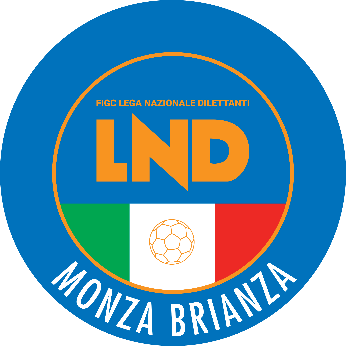 DELEGAZIONE PROVINCIALE DI MONZAVia Piave 7 -20900 MONZA  Tel. 039 2326135 - Fax 039 2304666 - e-mail: del.monza@lnd.itPEC: lndmonza@pec.comitatoregionalelombardia.itPEC GIUDICE SPORTIVO: giudicemonzabrianza@pec.comitatoregionalelombardia.ite-mail rapporti attività di base: adb.monza@lnd.itCanale telegram:@lndmonza  link: https://t.me/lndmonzahttps://t.me/lndmonzaORARIO APERTURALunedì 09:30-12:30/13:00-15:30/20:30-22:00Giovedì 13:30-16:00/20:30-22:00 
Martedì-Mercoledì-Venerdì 09:30-12:30/13:00-15:30Stagione Sportiva 2022/2023Comunicato Ufficiale N° 22 del 12/12/2022Stagione Sportiva 2022/2023Comunicato Ufficiale N° 22 del 12/12/2022Data GaraN° Gior.Squadra 1Squadra 2Data Orig.Ora Var.Ora Orig.Impianto22/01/20231 RATLETICO A.T.CS COLNAGO14:3015:00PARROCCHIALE SANT'ALESSANDRO CORNATE D'ADDA FRAZ. COLNAGO VIA CASTELLO 61/6322/01/20231 RMEDOLAGOPESSANO CON BORNAGO14:30C.S.COMUNALE - CAMPO N.1 PESSANO CON BORNAGO VIA FULVIO.TESTI SNC22/01/20231 RPOZZO CALCIOGESSATE14:30C.S."ROMEO BERTINI" N.1 GESSATE VIA GRAMSCI,329/01/20232 RPESSANO CON BORNAGOPOZZO CALCIO14:30C.S.COMUNALE "OLIMPIA" POZZO D'ADDA VIA ROMA,27Data GaraN° Gior.Squadra 1Squadra 2Data Orig.Ora Var.Ora Orig.Impianto22/01/20231 RATLETICO BUSSEROCAMPAGNOLA DON BOSCO14:30C.S.COMUNALE - CAMPO N.1 LISSONE VIA G.DELEDDA, 2422/01/20231 RVIGNAREALGIUSSANO CALCIO15:0015:3029/01/20232 RLISCATE CALCIOLEO TEAM14:30CAMPO SPORTIVO COMUNALE CORREZZANA VIA PIERRE DE COUBERTINData GaraN° Gior.Squadra 1Squadra 2Data Orig.Ora Var.Ora Orig.Impianto18/12/20221 AAURORA DESIO 1922MONGUZZO 199704/09/202214:3015:3018/12/20221 APRO VICTORIA 1906SAN FRUTTUOSO04/09/202214:3015:3018/12/20221 AUNIONE SPORTIVA OLYMPICNOVESE04/09/202211:0015:30Data GaraN° Gior.Squadra 1Squadra 2Data Orig.Ora Var.Ora Orig.Impianto21/01/20231 RFONASBURAGHESE22/01/202314:3015:00COMUNALE NÂ° 2 PESSANO CON BORNAGO VIA FULVIO.TESTI S.N.C.Data GaraN° Gior.Squadra 1Squadra 2Data Orig.Ora Var.Ora Orig.Impianto05/02/20233 RNOVESEINVERIGO14:30C.S.COMUNALE N.1 INVERIGO VIA LAMBRO N.1619/02/20235 RS.ALBINO S.DAMIANOUNIONE SPORTIVA OLYMPIC14:30CAMPO SPORTIVO ORATORIO LURAGO LURAGO D'ERBA P.ZA GIOVANNI XXIIIÂ°Data GaraN° Gior.Squadra 1Squadra 2Data Orig.Ora Var.Ora Orig.Impianto04/02/20233 RSPORTING VALENTINOMAZZOLAFOOTBALL CLUB CERNUSCO17:0016:30CAMPO COMUNALE N.1 CERNUSCO SUL NAVIGLIO VIA BUONARROTI04/02/20233 RVAPRIO CALCIOPOZZO CALCIO17:3018:00C.S.COMUNALE "OLIMPIA" POZZO D'ADDA VIA ROMA,2726/02/20236 RPIERINO GHEZZISPORTING VALENTINOMAZZOLA25/02/202310:3018:15Data GaraN° Gior.Squadra 1Squadra 2Data Orig.Ora Var.Ora Orig.Impianto12/12/20221 AFOOTBALL CLUB CERNUSCOVIRTUS INZAGO18/09/202220:0011:00C.S.COMUNALE "GAETANO SCIREA" CERNUSCO SUL NAVIGLIO VIA BUONARROTTI,4418/12/20221 AFONASSPORTING VALENTINOMAZZOLA18/09/202214:3010:00Data GaraN° Gior.Squadra 1Squadra 2Data Orig.Ora Var.Ora Orig.Impianto17/12/20221 ABESANA A.S.D. FORTITUDOLIMBIATE18/09/202216:0011:3018/12/20221 APRO LISSONE CALCIOMUGGIO18/09/202211:15Data GaraN° Gior.Squadra 1Squadra 2Data Orig.Ora Var.Ora Orig.Impianto19/03/20239 RA.CASATI CALCIO ARCORELA DOMINANTE11:00CAMPO "LA DOMINANTE"N.2 (E.A) MONZA VIA RAMAZZOTTI 1919/03/20239 RALL SOCCERNUOVA USMATE11:00C.S.COMUNALE N.1 USMATE VELATE VIA B.LUINI N.12Data GaraN° Gior.Squadra 1Squadra 2Data Orig.Ora Var.Ora Orig.Impianto29/01/20232 RVIBE RONCHESEMUGGIO10:00ORATORIO "ASSUNTA"FRAZ.TACCONA MUGGIO' FRAZ. TACCONA VIA BEETHOVEN / VIA PIO XII19/03/20239 RFOLGORE CARATESE A.S.D.MUGGIO10:0018:15ORATORIO "ASSUNTA"FRAZ.TACCONA MUGGIO' FRAZ. TACCONA VIA BEETHOVEN / VIA PIO XIIData GaraN° Gior.Squadra 1Squadra 2Data Orig.Ora Var.Ora Orig.Impianto12/03/20238 RA.CASATI CALCIO ARCORECITTA DI MONZA10:5009:30CAMPO SPORTIVO COMUNALE N.1 MONZA FRAZ.SANT'ALBINO VIA AUGUSTO MURRI, 1Data GaraN° Gior.Squadra 1Squadra 2Data Orig.Ora Var.Ora Orig.Impianto29/01/20232 RALBIATESEDB CALCIO CESANO MADERNO10:00C.S.COM."AMBROGIO VOLPI"(E.A.) CESANO MADERNO FRAZ.BINZAGO VIA COL DI LANA 1104/02/20233 RPOLISPORTIVA DI NOVACAMPAGNOLA DON BOSCO05/02/202315:0009:45C.S.COMUNALE - CAMPO N.1 LISSONE VIA G.DELEDDA, 2405/02/20233 RAURORA DESIO 1922BASE 96 SEVESO11:00C.S.COMUNALE "CAVALLA" SEVESO VIA CUOCO/ANG. VIA CAVALLA11/03/20238 RALBIATESECAMPAGNOLA DON BOSCO12/03/202315:0010:00C.S.COMUNALE - CAMPO N.1 LISSONE VIA G.DELEDDA, 24Data GaraN° Gior.Squadra 1Squadra 2Data Orig.Ora Var.Ora Orig.Impianto12/12/202213 APOLISPORTIVA ARGENTIACASSINA CALCIO11/12/202220:0016:4518/12/20221 ANUOVA FRONTIERAVIBE RONCHESE18/09/202209:0010:3019/03/20239 RFOOTBALL CLUB CERNUSCOALL SOCCER sq.B11:00CENTRO SPORT.COMUNALE N.1 BRUGHERIO VIA S.GIOVANNI BOSCOData GaraN° Gior.Squadra 1Squadra 2Data Orig.Ora Var.Ora Orig.Impianto14/12/202212 ASAN FRUTTUOSOCITTA DI CORNATE04/12/202219:3011:0015/12/202212 ANUOVA USMATEPOZZUOLO CALCIO04/12/202220:0009:30COMUNALE "SANDRO PERTINI"(E.A) POZZUOLO MARTESANA P.LE NENNIData GaraN° Gior.Squadra 1Squadra 2Data Orig.Ora Var.Ora Orig.Impianto14/12/20227 AATLETICO A.T.PESSANO CON BORNAGO30/10/202220:3010:00Data GaraN° Gior.Squadra 1Squadra 2Data Orig.Ora Var.Ora Orig.Impianto14/12/202212 APRO LISSONE CALCIOPOLISPORTIVA DI NOVA04/12/202219:3009:30C.S.COMUNALE "LUIGINO BRUGOLA" LISSONE VIA DANTE ALIGHIERI 30Data GaraN° Gior.Squadra 1Squadra 2Data Orig.Ora Var.Ora Orig.Impianto17/12/20221 ACAMBIAGHESEPIERINO GHEZZI18/09/202216:0010:00C.S.COMUNALE (E.A) BELLINZAGO LOMBARDO VIA GALILEO GALILEI17/12/20221 APOZZO CALCIONUOVA FRONTIERA18/09/202217:0010:15Data GaraN° Gior.Squadra 1Squadra 2Data Orig.Ora Var.Ora Orig.Impianto18/12/20221 ACAMPAGNOLA DON BOSCOGERARDIANA MONZA18/09/202214:4510:0018/12/20221 ADB CALCIO CESANO MADERNOC.O.S.O.V.18/09/202211:1518/12/20221 ALEO TEAMNUOVA RONCHESE18/09/202214:3015:00C.S. COMUNALE (E.A.) RONCO BRIANTINO VIA PADRE M.BONFANTI19/03/20239 RNUOVA RONCHESEBIASSONO14:3010:15C.S. COMUNALE (E.A.) RONCO BRIANTINO VIA PADRE M.BONFANTIData GaraN° Gior.Squadra 1Squadra 2Data Orig.Ora Var.Ora Orig.Impianto14/12/202212 ABASIANO MASATE SPORTINGFOOTBALL CLUB CERNUSCO04/12/202220:0010:00C.S.COMUNALE "GAETANO SCIREA" CERNUSCO SUL NAVIGLIO VIA BUONARROTTI,4414/12/202212 ACARUGATEPOZZUOLO CALCIO04/12/202220:3009:30Data GaraN° Gior.Squadra 1Squadra 2Data Orig.Ora Var.Ora Orig.Impianto17/12/20221 AVIS NOVA GIUSSANOPRO VICTORIA 190618/09/202215:0009:3018/12/20221 AA.CASATI CALCIO ARCOREALL SOCCER18/09/202211:0009:30Data GaraN° Gior.Squadra 1Squadra 2Data Orig.Ora Var.Ora Orig.Impianto17/12/20221 AFOLGORE CARATESE A.S.D.CAMPAGNOLA DON BOSCO18/09/202214:3009:15Data GaraN° Gior.Squadra 1Squadra 2Data Orig.Ora Var.Ora Orig.Impianto17/12/20221 AACCADEMIA SOVICO CALCIOLEO TEAM18/09/202214:30CAMPO SPORTIVO COMUNALE CORREZZANA VIA PIERRE DE COUBERTINData GaraN° Gior.Squadra 1Squadra 2Data Orig.Ora Var.Ora Orig.Impianto17/12/20221 APIERINO GHEZZIPOZZUOLO CALCIO18/09/202215:3010:3018/12/20221 ACAVENAGOTREZZO18/09/202209:30COM."GAETANO SCIREA" (E.A.) CAVENAGO DI BRIANZA VIA DE COUBERTIN 4